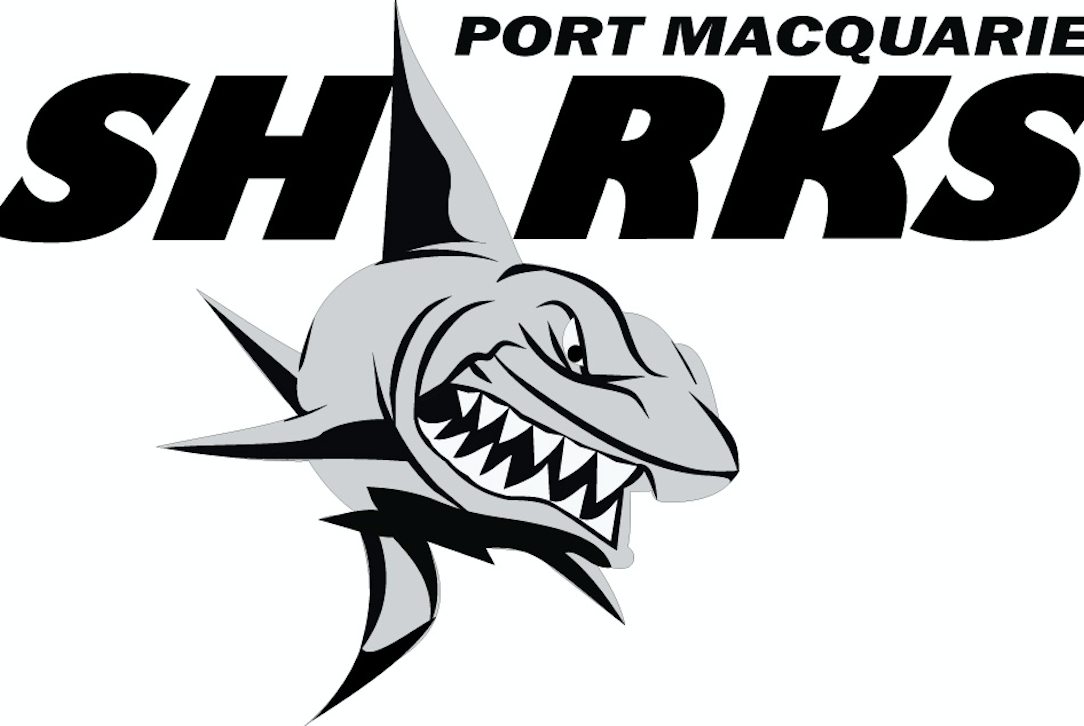 PORT MACQUARIE JUNIOR OZTAG 2021------------------------------------------------------REPRESENTATIVE INFORMATIONCongratulations on your selection and welcome to the Port Macquarie Sharks Junior Oztag Representative Team. We hope you enjoy your experience playing representative Oztag with Port Macquarie for 2021. Good luck!There a number of expectations in which the Port Macquarie Junior Oztag Association expect of players, parents and officials in the lead up and throughout the tournament in Coffs Harbour.Tournament dates for 12 yrs – 14 yrs are Thursday 11th to Friday 12th February and the 15yrs – 17 yrs are from Saturday 13th to Sunday 14th February 2021 and is held at the C-Ex Coffs International Stadium, Stadium Drive, Coffs Harbour. Parents are to book their own accommodation and organise travel to and from the venue.Compulsory training is essential and will commence on Monday 23rd November with your coach and final teams will be selected by Sunday 13th December.One payment of $200 is due by December 14th.The Player Registration fee is $200 per player. This includes tournament fees, uniform (shorts or tights, shirt or singlet and 1 pair of socks) and admin levy.  (Active Kids Voucher can be used).Payments are to be made online at Sportfix.net. Search Port Macquarie Junior Oztag Select ‘Join Team’Enter invitation code (manager to send)Follow the promptsPayment is non-refundable, (although registration fee will be returned) If payment is not received on time, the place may be offered to another player.If you have been selected as a “shadow” player, please complete the code of conduct. No payment is due unless the player is drafted into the team.Players are to respect the game and be supportive of their team mates, coach and manager at all times.Players are to respect that coaches volunteer their time, and are required to attend all training sessions. If unable to attend training, they must notify coach/manager. Players should arrive at training 10 minutes beforehand. Any player that continues to be late, absent or fails to apply satisfactory effort may have their position revoked.Up to date information will be posted to the Port Macquarie Oztag Website and Facebook Page. PORT MACQUARIE JUNIOR OZTAG---------------------------------------------CODE OF CONDUCT 2021Players and officials are to adhere to all tournament rules at all times. Never engage in disrespectful conduct of any sort including profanity, sledging, obscene gestures, offensive remarks, trash talking, taunting or other actions that are demeaning to your team mates, opposition players, officials or supporters. Players and officials are to accept the referees’ decision, and never argue. Recognise that many officials, coaches and referees are volunteers who give up their time to provide their services. Treat them with the utmost respect. Parents and supporters are to behave! Unsportsmanlike language, harassment or aggressive behaviour will not be tolerated. Officials are to conduct themselves in a manner at all times and in all situations, that shows leadership, respect for the game and the rules, and respect for those that are involved in the game – players, officials, volunteers and the referees. Coaches or Managers are to escalate any issues concerning the tournament to Katrina Davis, who in turn will resolve with the Tournament Director. No official is to directly engage Australian Oztag. Please do not comment on any form of social media on anything relative to the tournament, teams, officials or the running there of. The production and distribution of any unauthorised apparel is forbidden. Any representative player who withdraws from the squad; all replacements must be approved by the Committee. We are responsible for the conduct of our association. Breaches to the above conduct will result in penalties, including but not limited to:   	Suspension of a player, parent or official from the upcoming Port Macquarie Junior Oztag 	Summer Competition.  	Suspension of a player, parent or official for the following Junior Nationals (2021) 	and following years Junior State Cup (2022)   	These penalties are in addition to any penalty which may be imposed by NSW 	Oztag or 	Australian Oztag. ___________________________________________________________________Name and Signature of Player/ or Official 				Date ___________________________________________________________________Name and Signature of Parent/ or Witness 				Date Players, and parents and Officials are to sign and return this form to their Team Manager. Team Managers are to submit their forms to the Tamworth Junior Oztag Association. Any players or officials who fail to sign and return the form will result in your position being revoked. 